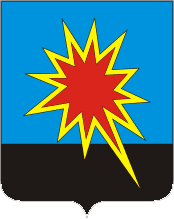 РОССИЙСКАЯ ФЕДЕРАЦИЯКЕМЕРОВСКАЯ ОБЛАСТЬКАЛТАНСКИЙ ГОРОДСКОЙ ОКРУГАДМИНИСТРАЦИЯ КАЛТАНСКОГО ГОРОДСКОГО ОКРУГАПОСТАНОВЛЕНИЕОт 30.12.2013г.         № 496_-пО внесении изменений в муниципальную программу «Развитие организационно-хозяйственной деятельности в Калтанском городском округе» на 2014-2016 гг.На основании постановления администрации Калтанского городского округа от 06.11.2013г. № 410-п «О внесении изменений в реестр муниципальных целевых программ Калтанского городского округа, рекомендуемых к финансированию за счет средств местного бюджета», постановления администрации Калтанского городского округа «Об утверждении порядка разработки, реализации и оценки эффективности муниципальных программ Калтанского городского округа» от  26.08.2013 г. №285-п, и в целях упорядочивания системы организационно-хозяйственной деятельности на территории Калтанского городского округа:Изложить муниципальную программу «Развитие организационно-хозяйственной деятельности в Калтанском городском округе» на 2014-2016гг. в новой редакции, согласно приложению к настоящему постановлению.Постановление администрации Калтанского городского округа от 01.10.2013 г. № 361-п «Об утверждении муниципальной программы «Развитие организационно-хозяйственной  деятельности в Калтанском городском округе, в рамках реформы местного самоуправления» на 2014-2016 г.г., признать утратившим силу.МАУ «Пресс-Центр» г. Калтан (Беспальчук В.Н.) опубликовать настоящее постановление в газете «Калтанский вестник», отделу информационных технологий опубликовать настоящее постановление на официальном сайте администрации Калтанского городского округа.Контроль за исполнением настоящего постановления возложить на заместителя главы Калтанского городского округа по экономике (А.И. Горшкова).Глава Калтанского городского округа		                        			И.Ф.ГолдиновПриложение №1К постановлению администрацииКалтанского городского округаот ___.____.2013г. № _____-пМуниципальная программа «Развитие организационно-хозяйственной деятельности в Калтанском городском округе» на 2014-2016 гг.:ПАСПОРТ ПРОГРАММЫСОДЕРЖАНИЕ ПРОГРАММЫВ настоящее время в результате, изменения организационно-экономического механизма развития социальной сферы, инженерной инфраструктуры происходит снижение доступности для населения образовательных, консультационных и информационных услуг. Ухудшается качественный состав управленческих кадров, снижаются требования к уровню профессионализма и компетентности. Материальное стимулирование достижений предприятий и организаций, заслуг отдельных граждан носит стихийный характер. Для успешного решения стратегических задач в ходе реализации Федерального закона "Об общих принципах организации местного самоуправления в Российской Федерации" требуется системный подход. Необходимо усилить муниципальную поддержку развития процессов самоуправления и на этой основе повысить качество и активизацию человеческого потенциала.Так же в рамках настоящей программы рассматриваются вопросы организации деятельности подведомственных учреждений администрации Калтанского городского округа, с целью организации наиболее эффективной их деятельности.Таким образом, разработка данной Программы даст возможность провести комплекс взаимоувязанных мероприятий, которые планируется осуществлять на территории Калтанского городского округа, и организовать наиболее четкую и эффективную работу подведомственных учреждений администрации Калтанского городского округа.II. ОСНОВНЫЕ ЦЕЛИ, ЗАДАЧИ, СРОКИ РЕАЛИЗАЦИИ ПРОГРАММЫПрограмма разработана для достижения следующих основных целей:упорядочивания системы организационно-хозяйственной деятельности в рамках реализации реформы местного самоуправления;информационного обеспечения местного самоуправления;повышения ответственности и материальной заинтересованности руководителей организаций, предприятий и отдельных граждан в результатах работы;введения электронного документооборота;технологического обеспечения информационного взаимодействия при предоставлении муниципальных услуг и исполнении государственных и муниципальных функций в электронной форме;организации наиболее эффективной деятельности подведомственных учреждений администрации Калтанского городского округа.Для достижения поставленных целей, необходимо решить следующие задачи:повышение уровня профессионализма и компетентности муниципальных служащих;материальное стимулирование за многолетний добросовестный труд, большой личный вклад в социально-экономическое развитие Калтанского городского округа;повышение уровня организации подготовки и проведения, значимых для Калтанского городского округа  мероприятий;постоянное информирование населения о жизни городского округа через СМИ различного уровня;обеспечение исполнения государственных и муниципальных функций в электронной форме;обеспечение предоставления муниципальных услуг в электронной форме;организация хозяйственной деятельности администрации Калтанского городского округа;выделение денежных средств на оплату труда подведомственным учреждениям администрации Калтанского городского округа;выделение денежных средств, для  выплаты  коммунальных расходов подведомственным учреждениям администрации Калтанского городского округа;выделение денежных средств на уплату налогов подведомственными учреждениями администрации Калтанского городского округа.Поставленные в Программе задачи должны решаться путем формирования направлений деятельности программы, и условий для самодостаточного развития территорий городского округа, применения ресурсосберегающих подходов и технологий, создания благоприятного инвестиционного и предпринимательского климата в сфере обустройства городского округа.Сроки реализации Программы: 2014 - 2016 гг.III. СИСТЕМА ПРОГРАММНЫХ МЕРОПРИЯТИЙПрограмма включает в себя 2 подпрограммы, каждая из которых предусматривает реализацию конкретных направлений деятельности.1. Взаимодействие со СМИ и полиграфическими организациями:Размещение информации о жизни Калтанского городского округа в СМИ различного уровня: видеосюжеты, пресс-конференции, публикации.Изготовление логотипных открыток, бланков почетных грамот и благодарственных писем, конвертов, иной полиграфической продукции, связанной с жизнедеятельностью городского округа и юбилейными датами.Информационные услуги ГТРК «Кузбасс».2. Информатизация муниципального образования:Оплата хостинга сайта администрации Калтанского городского округа.Обслуживание программных обеспечений.Модернизация структуры сайта администрации Калтанского городского округа.Создание информационной системы обеспечения градостроительной деятельности на территории Калтанского городского округа.Оплата за использование сети интернет и услуг связи бюджетными учреждениями Калтанского городского округа. 3.Материальное стимулирование достижений предприятий, организаций и отдельных граждан:Поощрение граждан, коллективов и организаций за многолетний добросовестный труд, активное участие в общественной жизни, значительный трудовой, творческий, материально-финансовый вклад в развитие Калтанского городского округа.Поощрение муниципальных служащих, коллективов и организаций, жителей Калтанского городского округа в связи с юбилейными датами, значимыми событиями, а также за активное участие в конкурсах различного уровня и в проведении выборов федерального, регионального уровня и выборов в органы местного самоуправления.Приобретение ценных подарков, цветов для поощрения, рамок для почетных грамот и благодарственных писем.Введение электронного документооборота:Организация предоставления муниципальных услуг.5. Организационные мероприятия:Организация и проведение торжественных приемов Главы Калтанского городского округа, встреч на территории Калтанского городского округа почетных гостей, другие мероприятия.Организация и проведение выборов.Мероприятия организационно-хозяйственной деятельности бюджетных организаций (канцелярия, хозяйственные нужды)Организационные мероприятия содержания имущества бюджетных учреждений (Заправка картриджа принтера, замена тонера ксерокса, вывоз ТБО, обработка документов от биологических вредителей (плесени, тли), и подшивка с учетом налоговых отчислений).6. Повышение квалификации и обучение кадрового состава:Организация поездок, с целью обучения кадрового состава, на конференции, семинары и т.д.7. Проведение мероприятий, посвящённых 55-летию Калтанского городского округа:Капитальный ремонт зданий и спортивных сооружений, Мероприятия по благоустройству территории Калтанского городского округа и т.д.8. Мероприятия по предоставлению транспортных услуг бюджетным учреждениям Калтанского городского округа.9. Обеспечение деятельности МБУ «Градостроительный центр КГО», в части расходов на оплату труда.10. Обеспечение деятельности МАУ «Многофункциональный центр КГО», в части расходов на оплату труда.11. Обеспечение деятельности МАУ «Пресс-центр», в  части расходов на оплату труда.12. Обеспечение деятельности МБУ «Управление по защите населения и территорий КГО»,  в части расходов на оплату труда.13. Обеспечение деятельности МКУ «Архив КГО», в части расходов на оплату труда.14. Обеспечение деятельности МАУ «Бизнес-инкубатор», в части расходов на оплату труда.15. Обеспечение деятельности МКУ «Архив КГО», в части расходов на  оплату коммунальных расходов.16. Обеспечение деятельности МКУ «Архив КГО» в части прочих расходов.17. Обеспечение деятельности МБУ «Градостроительный центр КГО» в части прочих расходов.IV. РЕСУРСНОЕ ОБЕСПЕЧЕНИЕ ПРОГРАММЫПри разработке стратегии ресурсного обеспечения Программы учитывались реальная ситуация в финансово-бюджетной сфере на муниципальном уровне, высокая общеэкономическая, социальная и политическая значимость проблемы.Финансирование направлений деятельности Программы осуществляется за счет средств бюджета Калтанского городского округа.Всего на реализацию Программы потребуется 111 116,5 тыс. руб., в том числе по годам:2014 год – 37 705,5  тыс. рублей;2015 год – 36 705,5 тыс. рублей;2016 год – 36 705,5 тыс. рублей;Из них за счет средств местного бюджета:2014 год  - 37 171,5 тыс. рублей;2015 год   -36 171,5 тыс. рублей;2016 год   -36 171,5 тыс. рублей;V. ОЦЕНКА ЭФФЕКТИВНОСТИ И ПРОГНОЗ СОЦИАЛЬНО – ЭКОНОМИЧЕСКИХ РЕЗУЛЬТАТОВ РЕАЛИЗАЦИИ ПРОГРАММЫВ результате реализации Программы предусматриваются:Повышение уровня профессионализма и компетентности муниципальных служащих.Качественно новое развитие муниципальных образований на основе активного освоения и применения новых информационных технологий.Улучшение информированности населения.Исполнение государственных и муниципальных функций в электронной форме.Предоставление муниципальных услуг в электронной форме.Повышение показателей эффективности социально-экономического развития Калтанского городского округа.Улучшение качества работы подведомственных учреждений администрации Калтанского городского округа.VI. ОРГАНИЗАЦИЯ УПРАВЛЕНИЯ ПРОГРАММОЙ И КОНТРОЛЬ ЗА ХОДОМЕЕ РЕАЛИЗАЦИИМуниципальный заказчик – администрация Калтанского городского округа:осуществляет управление реализацией Программы;обеспечивает согласованность действий по подготовке и реализации направлений деятельности Программы, целевому и эффективному использованию средств местного бюджета;представляет информацию о ходе реализации Программы.VII Программные мероприятияVIII Целевые индикаторы программыОтветственный исполнитель программыАдминистрация Калтанского городского округаСоисполнители программы-МКУ «Управление образования»;-МКУ «УМИ»;-МБУ «УЖКиДК»;-МКУ «УМПиС»;-МКУ «УПЖ»;-МБУ «АТП»;-МКУ «Архив»;-МКУ «Управление культуры»;-МБУ «Градостроительный центр»;-МАУ «Бизнес-инкубатор»;-МАУ «Пресс-Центр»;-МАУ «МФЦ»;-МБУЗ «ЦГБ»;-«Управление по социальной защите населения»Подпрограммы«Развитие организационно-хозяйственной деятельности в Калтанском городском округе»;«Организация деятельности подведомственных учреждений администрации Калтанского городского округа».Направления деятельности"Информатизация муниципального образования";"Взаимодействие со СМИ и полиграфическими организациями";"Материальное стимулирование достижений предприятий, организаций и отдельных граждан";"Ведение электронного документооборота";"Организационные мероприятия";"Повышение квалификации кадрового состава"; «Проведение мероприятий, посвящённых 55-летию Калтанского городского округа»;«Мероприятия по предоставлению транспортных услуг бюджетным учреждениям Калтанского городского округа»;«Обеспечение деятельности МБУ«Градостроительный центр КГО», в части расходов на оплату труда»;«Обеспечение деятельности МАУ «Многофункциональный центр КГО», в части расходов на оплату труда»;«Обеспечение деятельности МАУ «Пресс-центр» в части расходов на оплату труда»;«Обеспечение деятельности МБУ «Управление по защите населения и территорий КГО» в части расходов на оплату труда»;«Обеспечение деятельности  МКУ «Архив КГО», в части расходов на оплату труда»;«Обеспечение деятельности МАУ «Бизнес-инкубатор», в части расходов на оплату труда»«Обеспечение деятельности МКУ «Архив КГО», в части расходов на оплату коммунальных расходов»;«Обеспечение деятельности МКУ «Архив КГО», в части прочих расходов».Программно-целевые инструменты программы-Проведение совещаний и мероприятий, направленных на развитие и совершенствование системы местного самоуправления;-Проведение обучающих семинаров;-Проведение совещаний, направленных на улучшение межведомственного взаимодействиюЦели программы- Упорядочивание системы организационно-            
хозяйственной деятельности;- Информационное обеспечение местного самоуправления;                                   
- Повышение ответственности и материальной          
заинтересованности руководителей организаций,     
предприятий и отдельных граждан в результатах     
работы;                                           
- Организация подготовки и проведения выборов;      
- Введение электронного документооборота;           
- Технологическое обеспечение информационного       
взаимодействия при предоставлении муниципальных   
услуг и исполнении государственных и муниципальных функций в электронной форме;- Организация наиболее эффективной деятельности подведомственных учреждений администрации Калтанского городского округа.Задачи программы-Повышение уровня профессионализма и компетентности муниципальных служащих.                           
-Обеспечение стабильности муниципальной службы.    
-Материальное стимулирование за многолетний        добросовестный труд, большой личный вклад в       
социально-экономическое развитие Калтанского городского округа.                                           
-Повышение уровня организации подготовки и         
проведения, значимых для Калтанского городского округа  мероприятий.                                            
-Постоянное информирование населения о жизни города через СМИ различного уровня.                      
-Обеспечение исполнения государственных и          
муниципальных функций в электронной форме.        
-Обеспечение предоставления муниципальных услуг в электронной форме;-Организация хозяйственной деятельности администрации Калтанского городского округа; -Выделение денежных средств на оплату труда подведомственным учреждениям администрации Калтанского городского округа;- Выделение денежных средств, для  выплаты  коммунальных расходов подведомственным учреждениям администрации Калтанского городского округа;- Выделение денежных средств на уплату налогов подведомственными учреждениями администрации Калтанского городского округа.Целевые индикаторы и показатели программыУвеличение информированности жителей городского округа о его жизнедеятельности (%),Улучшение работы официального сайта администрации Калтанского городского округа (%),Перевод документов в электронный вариант (%)Этапы и сроки реализации программы2014-2016 гг.Объемы бюджетных ассигнований программыВсего на реализацию Программы потребуется 111 116,5 тыс. руб., в том числе по годам:2014 год – 37 705,5 тыс. рублей;2015 год – 36 705,5 тыс. рублей;2016 год – 36 705,5 тыс. рублей;Из них за счет средств местного бюджета:2014 год – 37 171,5 тыс. рублей;2015 год – 36 171,5 тыс. рублей;2016 год – 36 171,5 тыс. рублей;Финансирование за счет внебюджетных средств:2014 год  - 534 тыс. рублей;2015 год  - 534 тыс. рублей;2016 год  - 534 тыс. рублей;Ожидаемые результаты 
реализации программыПовышение уровня профессионализма и компетентности муниципальных служащих;Качественно новое развитие муниципальных          
образований на основе активного освоения и        
применения новых информационных технологий;       Улучшение информированности населения;            Исполнение государственных и муниципальных функций в электронной форме;                              Предоставление муниципальных услуг в электронной форме;Повышение показателей эффективности социально- экономического развития Калтанского городского округа;Наиболее эффективное развитие организационно-хозяйственной деятельности подведомственных учреждений администрации Калтанского городского округа.№ п/пНаименование программных мероприятийСроки исполненияОбъем финансирования, тыс. рублейОбъем финансирования, тыс. рублейОбъем финансирования, тыс. рублейОбъем финансирования, тыс. рублейОбъем финансирования, тыс. рублейОтветственный исполнитель программных мероприятий№ п/пНаименование программных мероприятийСроки исполненияВсегоМестный бюджетИные финансовые не запрещенные законодательством источники финансирования         Иные финансовые не запрещенные законодательством источники финансирования         Иные финансовые не запрещенные законодательством источники финансирования         Ответственный исполнитель программных мероприятий№ п/пНаименование программных мероприятийСроки исполненияВсегоМестный бюджетОбластной бюджетФедеральный бюджетВнебюджетные средстваОтветственный исполнитель программных мероприятий1234567891.Подпрограмма «Развитие организационно-хозяйственной деятельности»Подпрограмма «Развитие организационно-хозяйственной деятельности»Подпрограмма «Развитие организационно-хозяйственной деятельности»Подпрограмма «Развитие организационно-хозяйственной деятельности»Подпрограмма «Развитие организационно-хозяйственной деятельности»Подпрограмма «Развитие организационно-хозяйственной деятельности»Подпрограмма «Развитие организационно-хозяйственной деятельности»Подпрограмма «Развитие организационно-хозяйственной деятельности»Направления деятельности подпрограммы:Направления деятельности подпрограммы:Направления деятельности подпрограммы:Направления деятельности подпрограммы:Направления деятельности подпрограммы:Направления деятельности подпрограммы:Направления деятельности подпрограммы:Направления деятельности подпрограммы:1.1 «Взаимодействие со СМИ и полиграфическими организациями»:2014777,1243,1534МКУ «Управление образования»;МКУ «УМИ»;МБУ «УЖКиДК»;Администрация КГО;МКУ «УМПиС»;МКУ «УПЖ»;МБУ «АТП»;МКУ «Архив»1.1 «Взаимодействие со СМИ и полиграфическими организациями»:2015777,1243,1534МКУ «Управление образования»;МКУ «УМИ»;МБУ «УЖКиДК»;Администрация КГО;МКУ «УМПиС»;МКУ «УПЖ»;МБУ «АТП»;МКУ «Архив»1.1 «Взаимодействие со СМИ и полиграфическими организациями»:2016777,1243,1534МКУ «Управление образования»;МКУ «УМИ»;МБУ «УЖКиДК»;Администрация КГО;МКУ «УМПиС»;МКУ «УПЖ»;МБУ «АТП»;МКУ «Архив»1.1-Размещение информации о жизни Калтанского городского округа в СМИ различного уровня: видеосюжеты, пресс конференции, публикации;2014-----1.1-Размещение информации о жизни Калтанского городского округа в СМИ различного уровня: видеосюжеты, пресс конференции, публикации;2015-----1.1-Размещение информации о жизни Калтанского городского округа в СМИ различного уровня: видеосюжеты, пресс конференции, публикации;2016-----1.1-Приобретение, изготовление логотипных открыток, бланков, почетных грамот и благодарственных писем, конвертов, иной полиграфической продукции, связанной с жизнедеятельностью городского округа и юбилейными датами.20144646МКУ «Управление образования»;1.1-Приобретение, изготовление логотипных открыток, бланков, почетных грамот и благодарственных писем, конвертов, иной полиграфической продукции, связанной с жизнедеятельностью городского округа и юбилейными датами.20143636МКУ «УМИ»;1.1-Приобретение, изготовление логотипных открыток, бланков, почетных грамот и благодарственных писем, конвертов, иной полиграфической продукции, связанной с жизнедеятельностью городского округа и юбилейными датами.201412,712,7МБУ «УЖКиДК»;1.1-Приобретение, изготовление логотипных открыток, бланков, почетных грамот и благодарственных писем, конвертов, иной полиграфической продукции, связанной с жизнедеятельностью городского округа и юбилейными датами.2014135,9135,9Администрация КГО;1.1-Приобретение, изготовление логотипных открыток, бланков, почетных грамот и благодарственных писем, конвертов, иной полиграфической продукции, связанной с жизнедеятельностью городского округа и юбилейными датами.201400МКУ «УМПиС»;1.1-Приобретение, изготовление логотипных открыток, бланков, почетных грамот и благодарственных писем, конвертов, иной полиграфической продукции, связанной с жизнедеятельностью городского округа и юбилейными датами.20141,51,5МКУ «УПЖ»;1.1-Приобретение, изготовление логотипных открыток, бланков, почетных грамот и благодарственных писем, конвертов, иной полиграфической продукции, связанной с жизнедеятельностью городского округа и юбилейными датами.20141111МБУ «АТП»;1.1-Приобретение, изготовление логотипных открыток, бланков, почетных грамот и благодарственных писем, конвертов, иной полиграфической продукции, связанной с жизнедеятельностью городского округа и юбилейными датами.201400МКУ «Архив»1.1-Приобретение, изготовление логотипных открыток, бланков, почетных грамот и благодарственных писем, конвертов, иной полиграфической продукции, связанной с жизнедеятельностью городского округа и юбилейными датами.20154646МКУ «Управление образования»;1.1-Приобретение, изготовление логотипных открыток, бланков, почетных грамот и благодарственных писем, конвертов, иной полиграфической продукции, связанной с жизнедеятельностью городского округа и юбилейными датами.20153636МКУ «УМИ»;1.1-Приобретение, изготовление логотипных открыток, бланков, почетных грамот и благодарственных писем, конвертов, иной полиграфической продукции, связанной с жизнедеятельностью городского округа и юбилейными датами.201512,712,7МБУ «УЖКиДК»;1.1-Приобретение, изготовление логотипных открыток, бланков, почетных грамот и благодарственных писем, конвертов, иной полиграфической продукции, связанной с жизнедеятельностью городского округа и юбилейными датами.2015135,9135,9Администрация КГО;1.1-Приобретение, изготовление логотипных открыток, бланков, почетных грамот и благодарственных писем, конвертов, иной полиграфической продукции, связанной с жизнедеятельностью городского округа и юбилейными датами.201500МКУ «УМПиС»;1.1-Приобретение, изготовление логотипных открыток, бланков, почетных грамот и благодарственных писем, конвертов, иной полиграфической продукции, связанной с жизнедеятельностью городского округа и юбилейными датами.20151,51,5МКУ «УПЖ»;1.1-Приобретение, изготовление логотипных открыток, бланков, почетных грамот и благодарственных писем, конвертов, иной полиграфической продукции, связанной с жизнедеятельностью городского округа и юбилейными датами.20151111МБУ «АТП»;1.1-Приобретение, изготовление логотипных открыток, бланков, почетных грамот и благодарственных писем, конвертов, иной полиграфической продукции, связанной с жизнедеятельностью городского округа и юбилейными датами.201500МКУ «Архив»1.1-Приобретение, изготовление логотипных открыток, бланков, почетных грамот и благодарственных писем, конвертов, иной полиграфической продукции, связанной с жизнедеятельностью городского округа и юбилейными датами.20164646МКУ «Управление образования»;1.1-Приобретение, изготовление логотипных открыток, бланков, почетных грамот и благодарственных писем, конвертов, иной полиграфической продукции, связанной с жизнедеятельностью городского округа и юбилейными датами.20163636МКУ «УМИ»;1.1-Приобретение, изготовление логотипных открыток, бланков, почетных грамот и благодарственных писем, конвертов, иной полиграфической продукции, связанной с жизнедеятельностью городского округа и юбилейными датами.201612,712,7МБУ «УЖКиДК»;1.1-Приобретение, изготовление логотипных открыток, бланков, почетных грамот и благодарственных писем, конвертов, иной полиграфической продукции, связанной с жизнедеятельностью городского округа и юбилейными датами.2016135,9135,9Администрация КГО;1.1-Приобретение, изготовление логотипных открыток, бланков, почетных грамот и благодарственных писем, конвертов, иной полиграфической продукции, связанной с жизнедеятельностью городского округа и юбилейными датами.201600МКУ «УМПиС»;1.1-Приобретение, изготовление логотипных открыток, бланков, почетных грамот и благодарственных писем, конвертов, иной полиграфической продукции, связанной с жизнедеятельностью городского округа и юбилейными датами.20161,51,5МКУ «УПЖ»;1.1-Приобретение, изготовление логотипных открыток, бланков, почетных грамот и благодарственных писем, конвертов, иной полиграфической продукции, связанной с жизнедеятельностью городского округа и юбилейными датами.20161111МБУ «АТП»;1.1-Приобретение, изготовление логотипных открыток, бланков, почетных грамот и благодарственных писем, конвертов, иной полиграфической продукции, связанной с жизнедеятельностью городского округа и юбилейными датами.201600МКУ «Архив»1.1-Информационные услуги  ВГТРК «Кузбасс»20145345341.1-Информационные услуги  ВГТРК «Кузбасс»20155345341.1-Информационные услуги  ВГТРК «Кузбасс»20165345341.2 «Информатизация муниципального образования»:20143940,63940,6МКУ «Управление образования»;МКУ «УМИ»;МБУ «УЖКиДК»;Администрация КГО;МКУ «УМПиС»;МАУ «ГЦ»;МКУ «УПЖ»;МБУ «АТП»;МКУ «Архив»1.2 «Информатизация муниципального образования»:20153940,63940,6МКУ «Управление образования»;МКУ «УМИ»;МБУ «УЖКиДК»;Администрация КГО;МКУ «УМПиС»;МАУ «ГЦ»;МКУ «УПЖ»;МБУ «АТП»;МКУ «Архив»1.2 «Информатизация муниципального образования»:20163940,63940,6МКУ «Управление образования»;МКУ «УМИ»;МБУ «УЖКиДК»;Администрация КГО;МКУ «УМПиС»;МАУ «ГЦ»;МКУ «УПЖ»;МБУ «АТП»;МКУ «Архив»1.2-Оплата хостинга сайтов учреждений Калтанского городского округа.2014-----1.2-Оплата хостинга сайтов учреждений Калтанского городского округа.2015-----1.2-Оплата хостинга сайтов учреждений Калтанского городского округа.2016-----1.2-Обслуживание и  приобретение программных обеспечений2014803803МКУ «Управление образования»;1.2-Обслуживание и  приобретение программных обеспечений2014390,6390,6МКУ «УМИ»;1.2-Обслуживание и  приобретение программных обеспечений201438,138,1МБУ «УЖКиДК»;1.2-Обслуживание и  приобретение программных обеспечений201488,888,8Администрация КГО;1.2-Обслуживание и  приобретение программных обеспечений20148181МКУ «УМПиС»;1.2-Обслуживание и  приобретение программных обеспечений201485,585,5МАУ «ГЦ»;1.2-Обслуживание и  приобретение программных обеспечений2014104,5104,5МКУ «УПЖ»;1.2-Обслуживание и  приобретение программных обеспечений2014104,3104,3МКУ «Управление культуры»;1.2-Обслуживание и  приобретение программных обеспечений201480,480,4МБУ «АТП»;1.2-Обслуживание и  приобретение программных обеспечений201432,832,8МКУ «Архив»1.2-Обслуживание и  приобретение программных обеспечений2015803803МКУ «Управление образования»;1.2-Обслуживание и  приобретение программных обеспечений2015390,6390,6МКУ «УМИ»;1.2-Обслуживание и  приобретение программных обеспечений201538,138,1МБУ «УЖКиДК»;1.2-Обслуживание и  приобретение программных обеспечений201588,888,8Администрация КГО;1.2-Обслуживание и  приобретение программных обеспечений20158181МКУ «УМПиС»;1.2-Обслуживание и  приобретение программных обеспечений201585,585,5МАУ «ГЦ»;1.2-Обслуживание и  приобретение программных обеспечений2015104,5104,5МКУ «УПЖ»;1.2-Обслуживание и  приобретение программных обеспечений2015104,3104,3МКУ «Управление культуры»;1.2-Обслуживание и  приобретение программных обеспечений201580,480,4МБУ «АТП»;1.2-Обслуживание и  приобретение программных обеспечений201532,832,8МКУ «Архив»1.2-Обслуживание и  приобретение программных обеспечений2016803803МКУ «Управление образования»;1.2-Обслуживание и  приобретение программных обеспечений2016390,6390,6МКУ «УМИ»;1.2-Обслуживание и  приобретение программных обеспечений201638,138,1МБУ «УЖКиДК»;1.2-Обслуживание и  приобретение программных обеспечений201688,888,8Администрация КГО;1.2-Обслуживание и  приобретение программных обеспечений20168181МКУ «УМПиС»;1.2-Обслуживание и  приобретение программных обеспечений201685,585,5МАУ «ГЦ»;1.2-Обслуживание и  приобретение программных обеспечений2016104,5104,5МКУ «УПЖ»;1.2-Обслуживание и  приобретение программных обеспечений2016104,3104,3МКУ «Управление культуры»;1.2-Обслуживание и  приобретение программных обеспечений201680,480,4МБУ «АТП»;1.2-Обслуживание и  приобретение программных обеспечений201632,832,8МКУ «Архив»1.2-Модернизация структуры сайта администрации Калтанского городского округа.2014-----1.2-Модернизация структуры сайта администрации Калтанского городского округа.2015-----1.2-Модернизация структуры сайта администрации Калтанского городского округа.2016-----1.2- Создание информационной системы обеспечения градостроительной деятельности на территории Калтанского городского округа. 2014-----1.2- Создание информационной системы обеспечения градостроительной деятельности на территории Калтанского городского округа. 2015-----1.2- Создание информационной системы обеспечения градостроительной деятельности на территории Калтанского городского округа. 2016-----1.2-Оплата за использование сети интернет и использование услуг связи бюджетными учреждениями Калтанского городского округа.2014803803МКУ «Управление образования»;1.2-Оплата за использование сети интернет и использование услуг связи бюджетными учреждениями Калтанского городского округа.2014390,6390,6МКУ «УМИ»;1.2-Оплата за использование сети интернет и использование услуг связи бюджетными учреждениями Калтанского городского округа.201438,138,1МБУ «УЖКиДК»;1.2-Оплата за использование сети интернет и использование услуг связи бюджетными учреждениями Калтанского городского округа.8989Администрация КГО;1.2-Оплата за использование сети интернет и использование услуг связи бюджетными учреждениями Калтанского городского округа.8181МКУ «УМПиС»;1.2-Оплата за использование сети интернет и использование услуг связи бюджетными учреждениями Калтанского городского округа.85,585,5МАУ «ГЦ»;1.2-Оплата за использование сети интернет и использование услуг связи бюджетными учреждениями Калтанского городского округа.104,5104,5МКУ «УПЖ»;1.2-Оплата за использование сети интернет и использование услуг связи бюджетными учреждениями Калтанского городского округа.104,3104,3МКУ «Управление культуры»;1.2-Оплата за использование сети интернет и использование услуг связи бюджетными учреждениями Калтанского городского округа.80,480,4МБУ «АТП»;1.2-Оплата за использование сети интернет и использование услуг связи бюджетными учреждениями Калтанского городского округа.32,832,8МКУ «Архив»1.2-Оплата за использование сети интернет и использование услуг связи бюджетными учреждениями Калтанского городского округа.2015803803МКУ «Управление образования»;1.2-Оплата за использование сети интернет и использование услуг связи бюджетными учреждениями Калтанского городского округа.2015390,6390,6МКУ «УМИ»;1.2-Оплата за использование сети интернет и использование услуг связи бюджетными учреждениями Калтанского городского округа.201538,138,1МБУ «УЖКиДК»;1.2-Оплата за использование сети интернет и использование услуг связи бюджетными учреждениями Калтанского городского округа.20158989Администрация КГО;1.2-Оплата за использование сети интернет и использование услуг связи бюджетными учреждениями Калтанского городского округа.20158181МКУ «УМПиС»;1.2-Оплата за использование сети интернет и использование услуг связи бюджетными учреждениями Калтанского городского округа.201585,585,5МАУ «ГЦ»;1.2-Оплата за использование сети интернет и использование услуг связи бюджетными учреждениями Калтанского городского округа.2015104,5104,5МКУ «УПЖ»;1.2-Оплата за использование сети интернет и использование услуг связи бюджетными учреждениями Калтанского городского округа.2015104,3104,3МКУ «Управление культуры»;1.2-Оплата за использование сети интернет и использование услуг связи бюджетными учреждениями Калтанского городского округа.201580,480,4МБУ «АТП»;1.2-Оплата за использование сети интернет и использование услуг связи бюджетными учреждениями Калтанского городского округа.201532,832,8МКУ «Архив»1.2-Оплата за использование сети интернет и использование услуг связи бюджетными учреждениями Калтанского городского округа.2016803803МКУ «Управление образования»;1.2-Оплата за использование сети интернет и использование услуг связи бюджетными учреждениями Калтанского городского округа.2016390,6390,6МКУ «УМИ»;1.2-Оплата за использование сети интернет и использование услуг связи бюджетными учреждениями Калтанского городского округа.201638,138,1МБУ «УЖКиДК»;1.2-Оплата за использование сети интернет и использование услуг связи бюджетными учреждениями Калтанского городского округа.20168989Администрация КГО;1.2-Оплата за использование сети интернет и использование услуг связи бюджетными учреждениями Калтанского городского округа.20168181МКУ «УМПиС»;1.2-Оплата за использование сети интернет и использование услуг связи бюджетными учреждениями Калтанского городского округа.201685,585,5МАУ «ГЦ»;1.2-Оплата за использование сети интернет и использование услуг связи бюджетными учреждениями Калтанского городского округа.2016104,5104,5МКУ «УПЖ»;1.2-Оплата за использование сети интернет и использование услуг связи бюджетными учреждениями Калтанского городского округа.2016104,3104,3МКУ «Управление культуры»;1.2-Оплата за использование сети интернет и использование услуг связи бюджетными учреждениями Калтанского городского округа.201680,480,4МБУ «АТП»;1.2-Оплата за использование сети интернет и использование услуг связи бюджетными учреждениями Калтанского городского округа.201632,832,8МКУ «Архив»1.3 «Материальное стимулирование предприятий, организаций и отдельных граждан»:20142522,92522,9МКУ «Управление образования»;МКУ «УМИ»;МБУ «УЖКиДК»;Администрация КГО;МКУ «УМПиС»;МАУ «ГЦ»;МКУ «УПЖ»;МБУ «АТП»;МКУ «Архив»1.3 «Материальное стимулирование предприятий, организаций и отдельных граждан»:20152522,92522,9МКУ «Управление образования»;МКУ «УМИ»;МБУ «УЖКиДК»;Администрация КГО;МКУ «УМПиС»;МАУ «ГЦ»;МКУ «УПЖ»;МБУ «АТП»;МКУ «Архив»1.3 «Материальное стимулирование предприятий, организаций и отдельных граждан»:20162522,92522,9МКУ «Управление образования»;МКУ «УМИ»;МБУ «УЖКиДК»;Администрация КГО;МКУ «УМПиС»;МАУ «ГЦ»;МКУ «УПЖ»;МБУ «АТП»;МКУ «Архив»1.3-Поощрение граждан, коллективов и организаций за многолетний добросовестный труд, активное участие в общественной жизни, значительный трудовой, творческий, материально-финансовый вклад в развитие Калтанского городского округа.2014-----1.3-Поощрение граждан, коллективов и организаций за многолетний добросовестный труд, активное участие в общественной жизни, значительный трудовой, творческий, материально-финансовый вклад в развитие Калтанского городского округа.2015-----1.3-Поощрение граждан, коллективов и организаций за многолетний добросовестный труд, активное участие в общественной жизни, значительный трудовой, творческий, материально-финансовый вклад в развитие Калтанского городского округа.2016-----1.3-Поощрение муниципальных служащих, коллективов и организаций, жителей Калтанского городского округа в связи с юбилейными датами, значимыми событиями, а также за активное участие в конкурсах различного уровня и в проведении выборов федерального, регионального уровня и выборов в органы местного самоуправления.2014810810Администрация КГО;1.3-Поощрение муниципальных служащих, коллективов и организаций, жителей Калтанского городского округа в связи с юбилейными датами, значимыми событиями, а также за активное участие в конкурсах различного уровня и в проведении выборов федерального, регионального уровня и выборов в органы местного самоуправления.2015810810Администрация КГО;1.3-Поощрение муниципальных служащих, коллективов и организаций, жителей Калтанского городского округа в связи с юбилейными датами, значимыми событиями, а также за активное участие в конкурсах различного уровня и в проведении выборов федерального, регионального уровня и выборов в органы местного самоуправления.2016810810Администрация КГО;-Приобретение ценных подарков, цветов для поощрения, рамок для почетных грамот и благодарственных писем.2014------Приобретение ценных подарков, цветов для поощрения, рамок для почетных грамот и благодарственных писем.2015------Приобретение ценных подарков, цветов для поощрения, рамок для почетных грамот и благодарственных писем.2016-----Оплата по договорам гражданско-правового характера201466,366,3МКУ «УМИ»;Оплата по договорам гражданско-правового характера201411881188Администрация КГО;Оплата по договорам гражданско-правового характера20146161МАУ «ГЦ»;Оплата по договорам гражданско-правового характера2014397,6397,6МБУ «АТП»;Оплата по договорам гражданско-правового характера201566,366,3МКУ «УМИ»;Оплата по договорам гражданско-правового характера201511881188Администрация КГО;Оплата по договорам гражданско-правового характера20156161МАУ «ГЦ»;Оплата по договорам гражданско-правового характера2015397,6397,6МБУ «АТП»;Оплата по договорам гражданско-правового характера201666,366,3МКУ «УМИ»;Оплата по договорам гражданско-правового характера201611881188Администрация КГО;Оплата по договорам гражданско-правового характера20166161МАУ «ГЦ»;Оплата по договорам гражданско-правового характера2016397,6397,6МБУ «АТП»;1.4 «Введение электронного документооборота»2014-----1.4 «Введение электронного документооборота»2015-----1.4 «Введение электронного документооборота»2016-----1.4-организация предоставления услуг в электронной форме2014-----1.4-организация предоставления услуг в электронной форме2015-----1.4-организация предоставления услуг в электронной форме2016-----1.5 «Организационные мероприятия»:201415 897,115 897,1МКУ «Управление образования»;МКУ «УМИ»;МБУ «УЖКиДК»;Администрация КГО;МКУ «УМПиС»;МАУ «ГЦ»;МКУ «УПЖ»;МБУ «АТП»;МКУ «Архив»1.5 «Организационные мероприятия»:201515 897,115 897,1МКУ «Управление образования»;МКУ «УМИ»;МБУ «УЖКиДК»;Администрация КГО;МКУ «УМПиС»;МАУ «ГЦ»;МКУ «УПЖ»;МБУ «АТП»;МКУ «Архив»1.5 «Организационные мероприятия»:201615 897,115 897,1МКУ «Управление образования»;МКУ «УМИ»;МБУ «УЖКиДК»;Администрация КГО;МКУ «УМПиС»;МАУ «ГЦ»;МКУ «УПЖ»;МБУ «АТП»;МКУ «Архив»1.5-Организация и проведение торжественных приемов Главы Калтанского городского округа, встреч на территории Калтанского городского округа почетных гостей, другие мероприятия.2014-----1.5-Организация и проведение торжественных приемов Главы Калтанского городского округа, встреч на территории Калтанского городского округа почетных гостей, другие мероприятия.2015-----1.5-Организация и проведение торжественных приемов Главы Калтанского городского округа, встреч на территории Калтанского городского округа почетных гостей, другие мероприятия.2016-----1.5-Организация и проведение выборов.2014-----1.5-Организация и проведение выборов.2015-----1.5-Организация и проведение выборов.2016-----1.5-Мероприятия организационно-хозяйственной деятельности бюджетных организаций (Канцелярия, хоз. Нужды, ГСМ,зап.части)2014 345,9 345,9МКУ «Управление образования»;1.5-Мероприятия организационно-хозяйственной деятельности бюджетных организаций (Канцелярия, хоз. Нужды, ГСМ,зап.части)2014180,1180,1МКУ «УМИ»;1.5-Мероприятия организационно-хозяйственной деятельности бюджетных организаций (Канцелярия, хоз. Нужды, ГСМ,зап.части)20148848,68848,6МБУ «УЖКиДК»;1.5-Мероприятия организационно-хозяйственной деятельности бюджетных организаций (Канцелярия, хоз. Нужды, ГСМ,зап.части)2014757,9757,9Администрация КГО;1.5-Мероприятия организационно-хозяйственной деятельности бюджетных организаций (Канцелярия, хоз. Нужды, ГСМ,зап.части)20146060МКУ «УМПиС»;1.5-Мероприятия организационно-хозяйственной деятельности бюджетных организаций (Канцелярия, хоз. Нужды, ГСМ,зап.части)20149,59,5МАУ «ГЦ»;1.5-Мероприятия организационно-хозяйственной деятельности бюджетных организаций (Канцелярия, хоз. Нужды, ГСМ,зап.части)2014107107МКУ «УПЖ»;1.5-Мероприятия организационно-хозяйственной деятельности бюджетных организаций (Канцелярия, хоз. Нужды, ГСМ,зап.части)201455МКУ «Управление культуры»;1.5-Мероприятия организационно-хозяйственной деятельности бюджетных организаций (Канцелярия, хоз. Нужды, ГСМ,зап.части)20144623,64623,6МБУ «АТП»;1.5-Мероприятия организационно-хозяйственной деятельности бюджетных организаций (Канцелярия, хоз. Нужды, ГСМ,зап.части)201420,420,4МКУ «Архив»1.5-Мероприятия организационно-хозяйственной деятельности бюджетных организаций (Канцелярия, хоз. Нужды, ГСМ,зап.части)2015 345,9 345,9МКУ «Управление образования»;1.5-Мероприятия организационно-хозяйственной деятельности бюджетных организаций (Канцелярия, хоз. Нужды, ГСМ,зап.части)2015180,1180,1МКУ «УМИ»;1.5-Мероприятия организационно-хозяйственной деятельности бюджетных организаций (Канцелярия, хоз. Нужды, ГСМ,зап.части)20158848,68848,6МБУ «УЖКиДК»;1.5-Мероприятия организационно-хозяйственной деятельности бюджетных организаций (Канцелярия, хоз. Нужды, ГСМ,зап.части)2015757,9757,9Администрация КГО;1.5-Мероприятия организационно-хозяйственной деятельности бюджетных организаций (Канцелярия, хоз. Нужды, ГСМ,зап.части)20156060МКУ «УМПиС»;1.5-Мероприятия организационно-хозяйственной деятельности бюджетных организаций (Канцелярия, хоз. Нужды, ГСМ,зап.части)20159,59,5МАУ «ГЦ»;1.5-Мероприятия организационно-хозяйственной деятельности бюджетных организаций (Канцелярия, хоз. Нужды, ГСМ,зап.части)2015107107МКУ «УПЖ»;1.5-Мероприятия организационно-хозяйственной деятельности бюджетных организаций (Канцелярия, хоз. Нужды, ГСМ,зап.части)201555МКУ «Управление культуры»;1.5-Мероприятия организационно-хозяйственной деятельности бюджетных организаций (Канцелярия, хоз. Нужды, ГСМ,зап.части)20154623,64623,6МБУ «АТП»;1.5-Мероприятия организационно-хозяйственной деятельности бюджетных организаций (Канцелярия, хоз. Нужды, ГСМ,зап.части)201520,420,4МКУ «Архив»1.5-Мероприятия организационно-хозяйственной деятельности бюджетных организаций (Канцелярия, хоз. Нужды, ГСМ,зап.части)2016 345,9 345,9МКУ «Управление образования»;1.5-Мероприятия организационно-хозяйственной деятельности бюджетных организаций (Канцелярия, хоз. Нужды, ГСМ,зап.части)2016180,1180,1МКУ «УМИ»;1.5-Мероприятия организационно-хозяйственной деятельности бюджетных организаций (Канцелярия, хоз. Нужды, ГСМ,зап.части)20168848,68848,6МБУ «УЖКиДК»;Администрация 1.5-Мероприятия организационно-хозяйственной деятельности бюджетных организаций (Канцелярия, хоз. Нужды, ГСМ,зап.части)2016757,9757,9КГО;1.5-Мероприятия организационно-хозяйственной деятельности бюджетных организаций (Канцелярия, хоз. Нужды, ГСМ,зап.части)20166060МКУ «УМПиС»;1.5-Мероприятия организационно-хозяйственной деятельности бюджетных организаций (Канцелярия, хоз. Нужды, ГСМ,зап.части)20169,59,5МАУ «ГЦ»;1.5-Мероприятия организационно-хозяйственной деятельности бюджетных организаций (Канцелярия, хоз. Нужды, ГСМ,зап.части)2016107107МКУ «УПЖ»;1.5-Мероприятия организационно-хозяйственной деятельности бюджетных организаций (Канцелярия, хоз. Нужды, ГСМ,зап.части)201655МКУ «Управление культуры»1.5-Мероприятия организационно-хозяйственной деятельности бюджетных организаций (Канцелярия, хоз. Нужды, ГСМ,зап.части)20164623,64623,6МБУ «АТП»;1.5-Мероприятия организационно-хозяйственной деятельности бюджетных организаций (Канцелярия, хоз. Нужды, ГСМ,зап.части)201620,420,4МКУ «Архив»;1.5-Организация мероприятий  содержания имущества бюджетных учреждений  (Заправка картриджа принтера, замена тонера ксерокса, ремонт орг. Техники, вывоз ТБО, обработка документов от биологических вредителей (плесени, тли) и подшивка с учетом отчислений налогов, изготовление печатей и штампов).2014217,9217,9МКУ «Управление образования»;1.5-Организация мероприятий  содержания имущества бюджетных учреждений  (Заправка картриджа принтера, замена тонера ксерокса, ремонт орг. Техники, вывоз ТБО, обработка документов от биологических вредителей (плесени, тли) и подшивка с учетом отчислений налогов, изготовление печатей и штампов).20144848МКУ «УМИ»;1.5-Организация мероприятий  содержания имущества бюджетных учреждений  (Заправка картриджа принтера, замена тонера ксерокса, ремонт орг. Техники, вывоз ТБО, обработка документов от биологических вредителей (плесени, тли) и подшивка с учетом отчислений налогов, изготовление печатей и штампов).201415,315,3МБУ «УЖКиДК»;1.5-Организация мероприятий  содержания имущества бюджетных учреждений  (Заправка картриджа принтера, замена тонера ксерокса, ремонт орг. Техники, вывоз ТБО, обработка документов от биологических вредителей (плесени, тли) и подшивка с учетом отчислений налогов, изготовление печатей и штампов).2014299299Администрация КГО;1.5-Организация мероприятий  содержания имущества бюджетных учреждений  (Заправка картриджа принтера, замена тонера ксерокса, ремонт орг. Техники, вывоз ТБО, обработка документов от биологических вредителей (плесени, тли) и подшивка с учетом отчислений налогов, изготовление печатей и штампов).201448,248,2МКУ «УМПиС»;1.5-Организация мероприятий  содержания имущества бюджетных учреждений  (Заправка картриджа принтера, замена тонера ксерокса, ремонт орг. Техники, вывоз ТБО, обработка документов от биологических вредителей (плесени, тли) и подшивка с учетом отчислений налогов, изготовление печатей и штампов).20146,86,8МАУ «ГЦ»;1.5-Организация мероприятий  содержания имущества бюджетных учреждений  (Заправка картриджа принтера, замена тонера ксерокса, ремонт орг. Техники, вывоз ТБО, обработка документов от биологических вредителей (плесени, тли) и подшивка с учетом отчислений налогов, изготовление печатей и штампов).2014111,6111,6МКУ «УПЖ»;1.5-Организация мероприятий  содержания имущества бюджетных учреждений  (Заправка картриджа принтера, замена тонера ксерокса, ремонт орг. Техники, вывоз ТБО, обработка документов от биологических вредителей (плесени, тли) и подшивка с учетом отчислений налогов, изготовление печатей и штампов).2014125,5125,5МКУ «Управление культуры»;1.5-Организация мероприятий  содержания имущества бюджетных учреждений  (Заправка картриджа принтера, замена тонера ксерокса, ремонт орг. Техники, вывоз ТБО, обработка документов от биологических вредителей (плесени, тли) и подшивка с учетом отчислений налогов, изготовление печатей и штампов).201466МБУ «АТП»;1.5-Организация мероприятий  содержания имущества бюджетных учреждений  (Заправка картриджа принтера, замена тонера ксерокса, ремонт орг. Техники, вывоз ТБО, обработка документов от биологических вредителей (плесени, тли) и подшивка с учетом отчислений налогов, изготовление печатей и штампов).201424,724,7МКУ «Архив»1.5-Организация мероприятий  содержания имущества бюджетных учреждений  (Заправка картриджа принтера, замена тонера ксерокса, ремонт орг. Техники, вывоз ТБО, обработка документов от биологических вредителей (плесени, тли) и подшивка с учетом отчислений налогов, изготовление печатей и штампов).2015217,9217,9МКУ «Управление образования»;1.5-Организация мероприятий  содержания имущества бюджетных учреждений  (Заправка картриджа принтера, замена тонера ксерокса, ремонт орг. Техники, вывоз ТБО, обработка документов от биологических вредителей (плесени, тли) и подшивка с учетом отчислений налогов, изготовление печатей и штампов).20154848МКУ «УМИ»;1.5-Организация мероприятий  содержания имущества бюджетных учреждений  (Заправка картриджа принтера, замена тонера ксерокса, ремонт орг. Техники, вывоз ТБО, обработка документов от биологических вредителей (плесени, тли) и подшивка с учетом отчислений налогов, изготовление печатей и штампов).201515,315,3МБУ «УЖКиДК»;1.5-Организация мероприятий  содержания имущества бюджетных учреждений  (Заправка картриджа принтера, замена тонера ксерокса, ремонт орг. Техники, вывоз ТБО, обработка документов от биологических вредителей (плесени, тли) и подшивка с учетом отчислений налогов, изготовление печатей и штампов).2015299299Администрация КГО;1.5-Организация мероприятий  содержания имущества бюджетных учреждений  (Заправка картриджа принтера, замена тонера ксерокса, ремонт орг. Техники, вывоз ТБО, обработка документов от биологических вредителей (плесени, тли) и подшивка с учетом отчислений налогов, изготовление печатей и штампов).201548,248,2МКУ «УМПиС»;1.5-Организация мероприятий  содержания имущества бюджетных учреждений  (Заправка картриджа принтера, замена тонера ксерокса, ремонт орг. Техники, вывоз ТБО, обработка документов от биологических вредителей (плесени, тли) и подшивка с учетом отчислений налогов, изготовление печатей и штампов).20156,86,8МАУ «ГЦ»;1.5-Организация мероприятий  содержания имущества бюджетных учреждений  (Заправка картриджа принтера, замена тонера ксерокса, ремонт орг. Техники, вывоз ТБО, обработка документов от биологических вредителей (плесени, тли) и подшивка с учетом отчислений налогов, изготовление печатей и штампов).2015111,6111,6МКУ «УПЖ»;1.5-Организация мероприятий  содержания имущества бюджетных учреждений  (Заправка картриджа принтера, замена тонера ксерокса, ремонт орг. Техники, вывоз ТБО, обработка документов от биологических вредителей (плесени, тли) и подшивка с учетом отчислений налогов, изготовление печатей и штампов).2015125,5125,5МКУ «Управление кудьтуры»;1.5-Организация мероприятий  содержания имущества бюджетных учреждений  (Заправка картриджа принтера, замена тонера ксерокса, ремонт орг. Техники, вывоз ТБО, обработка документов от биологических вредителей (плесени, тли) и подшивка с учетом отчислений налогов, изготовление печатей и штампов).201566МБУ «АТП»;1.5-Организация мероприятий  содержания имущества бюджетных учреждений  (Заправка картриджа принтера, замена тонера ксерокса, ремонт орг. Техники, вывоз ТБО, обработка документов от биологических вредителей (плесени, тли) и подшивка с учетом отчислений налогов, изготовление печатей и штампов).201524,724,7МКУ «Архив»1.5-Организация мероприятий  содержания имущества бюджетных учреждений  (Заправка картриджа принтера, замена тонера ксерокса, ремонт орг. Техники, вывоз ТБО, обработка документов от биологических вредителей (плесени, тли) и подшивка с учетом отчислений налогов, изготовление печатей и штампов).2016217,9217,9МКУ «Управление образования»;1.5-Организация мероприятий  содержания имущества бюджетных учреждений  (Заправка картриджа принтера, замена тонера ксерокса, ремонт орг. Техники, вывоз ТБО, обработка документов от биологических вредителей (плесени, тли) и подшивка с учетом отчислений налогов, изготовление печатей и штампов).20164848МКУ «УМИ»;1.5-Организация мероприятий  содержания имущества бюджетных учреждений  (Заправка картриджа принтера, замена тонера ксерокса, ремонт орг. Техники, вывоз ТБО, обработка документов от биологических вредителей (плесени, тли) и подшивка с учетом отчислений налогов, изготовление печатей и штампов).201615,315,3МБУ «УЖКиДК»;1.5-Организация мероприятий  содержания имущества бюджетных учреждений  (Заправка картриджа принтера, замена тонера ксерокса, ремонт орг. Техники, вывоз ТБО, обработка документов от биологических вредителей (плесени, тли) и подшивка с учетом отчислений налогов, изготовление печатей и штампов).2016299299Администрация КГО;1.5-Организация мероприятий  содержания имущества бюджетных учреждений  (Заправка картриджа принтера, замена тонера ксерокса, ремонт орг. Техники, вывоз ТБО, обработка документов от биологических вредителей (плесени, тли) и подшивка с учетом отчислений налогов, изготовление печатей и штампов).201648,248,2МКУ «УМПиС»;1.5-Организация мероприятий  содержания имущества бюджетных учреждений  (Заправка картриджа принтера, замена тонера ксерокса, ремонт орг. Техники, вывоз ТБО, обработка документов от биологических вредителей (плесени, тли) и подшивка с учетом отчислений налогов, изготовление печатей и штампов).20166,86,8МАУ «ГЦ»;1.5-Организация мероприятий  содержания имущества бюджетных учреждений  (Заправка картриджа принтера, замена тонера ксерокса, ремонт орг. Техники, вывоз ТБО, обработка документов от биологических вредителей (плесени, тли) и подшивка с учетом отчислений налогов, изготовление печатей и штампов).2016111,6111,6МКУ «УПЖ»;1.5-Организация мероприятий  содержания имущества бюджетных учреждений  (Заправка картриджа принтера, замена тонера ксерокса, ремонт орг. Техники, вывоз ТБО, обработка документов от биологических вредителей (плесени, тли) и подшивка с учетом отчислений налогов, изготовление печатей и штампов).2016125,5125,5МКУ «Управление культуры»;1.5-Организация мероприятий  содержания имущества бюджетных учреждений  (Заправка картриджа принтера, замена тонера ксерокса, ремонт орг. Техники, вывоз ТБО, обработка документов от биологических вредителей (плесени, тли) и подшивка с учетом отчислений налогов, изготовление печатей и штампов).201666МБУ «АТП»;1.5-Организация мероприятий  содержания имущества бюджетных учреждений  (Заправка картриджа принтера, замена тонера ксерокса, ремонт орг. Техники, вывоз ТБО, обработка документов от биологических вредителей (плесени, тли) и подшивка с учетом отчислений налогов, изготовление печатей и штампов).201624,724,7МКУ «Архив»-Приобретение оборудования, офисной мебели 2014------Приобретение оборудования, офисной мебели 2015------Приобретение оборудования, офисной мебели 2016-----1.6 «Повышение квалификации кадрового состава»2014371,4371,4МКУ «УМИ»;МБУ «УЖКиДК»;Администрация КГО;МКУ «УМПиС»;МКУ «УПЖ»;МБУ «АТП»;1.6 «Повышение квалификации кадрового состава»2015371,4371,4МКУ «УМИ»;МБУ «УЖКиДК»;Администрация КГО;МКУ «УМПиС»;МКУ «УПЖ»;МБУ «АТП»;1.6 «Повышение квалификации кадрового состава»2016371,4371,4МКУ «УМИ»;МБУ «УЖКиДК»;Администрация КГО;МКУ «УМПиС»;МКУ «УПЖ»;МБУ «АТП»;1.6-Организация поездок, с целью обучения кадрового состава, на конференции, семинары и т.д.20145050МКУ «УМИ»;1.6-Организация поездок, с целью обучения кадрового состава, на конференции, семинары и т.д.20149090МБУ «УЖКиДК»;1.6-Организация поездок, с целью обучения кадрового состава, на конференции, семинары и т.д.2014178178Администрация КГО;1.6-Организация поездок, с целью обучения кадрового состава, на конференции, семинары и т.д.20141515МКУ «УМПиС»;1.6-Организация поездок, с целью обучения кадрового состава, на конференции, семинары и т.д.201428,428,4МКУ «УПЖ»;1.6-Организация поездок, с целью обучения кадрового состава, на конференции, семинары и т.д.20141010МБУ «АТП»;1.6-Организация поездок, с целью обучения кадрового состава, на конференции, семинары и т.д.20155050МКУ «УМИ»;1.6-Организация поездок, с целью обучения кадрового состава, на конференции, семинары и т.д.20159090МБУ «УЖКиДК»;1.6-Организация поездок, с целью обучения кадрового состава, на конференции, семинары и т.д.2015178178Администрация КГО;1.6-Организация поездок, с целью обучения кадрового состава, на конференции, семинары и т.д.20151515МКУ «УМПиС»;1.6-Организация поездок, с целью обучения кадрового состава, на конференции, семинары и т.д.201528,428,4МКУ «УПЖ»;1.6-Организация поездок, с целью обучения кадрового состава, на конференции, семинары и т.д.20151010МБУ «АТП»;1.6-Организация поездок, с целью обучения кадрового состава, на конференции, семинары и т.д.20165050МКУ «УМИ»;1.6-Организация поездок, с целью обучения кадрового состава, на конференции, семинары и т.д.20169090МБУ «УЖКиДК»;1.6-Организация поездок, с целью обучения кадрового состава, на конференции, семинары и т.д.2016178178Администрация КГО;1.6-Организация поездок, с целью обучения кадрового состава, на конференции, семинары и т.д.20161515МКУ «УМПиС»;1.6-Организация поездок, с целью обучения кадрового состава, на конференции, семинары и т.д.201628,428,4МКУ «УПЖ»;1.6-Организация поездок, с целью обучения кадрового состава, на конференции, семинары и т.д.20161010МБУ «АТП»;1.7 «Проведение мероприятий, посвящённых 55-летию Калтанского городского округа»201410001000---1.7 «Проведение мероприятий, посвящённых 55-летию Калтанского городского округа»201500---1.7 «Проведение мероприятий, посвящённых 55-летию Калтанского городского округа»201600---1.8Мероприятия по предоставлению транспортных услуг бюджетным учреждениям Калтанского городского округа2014649,3649,3МКУ «Управление образования»;МКУ «Управление культуры».1.8Мероприятия по предоставлению транспортных услуг бюджетным учреждениям Калтанского городского округа2015649,3649,3МКУ «Управление образования»;МКУ «Управление культуры».1.8Мероприятия по предоставлению транспортных услуг бюджетным учреждениям Калтанского городского округа2016649,3649,3МКУ «Управление образования»;МКУ «Управление культуры».-Мероприятия по предоставлению транспортных услуг бюджетным учреждениям Калтанского городского округа2014258258МКУ «Управление образования»;-Мероприятия по предоставлению транспортных услуг бюджетным учреждениям Калтанского городского округа2014391,3391,3МКУ «Управление культуры».-Мероприятия по предоставлению транспортных услуг бюджетным учреждениям Калтанского городского округа2015258258МКУ «Управление образования»;-Мероприятия по предоставлению транспортных услуг бюджетным учреждениям Калтанского городского округа2015391,3391,3МКУ «Управление культуры».-Мероприятия по предоставлению транспортных услуг бюджетным учреждениям Калтанского городского округа2016258258МКУ «Управление образования»;-Мероприятия по предоставлению транспортных услуг бюджетным учреждениям Калтанского городского округа2016391,3391,3МКУ «Управление культуры».2.Подпрограмма «Организация деятельности подведомственных учреждений администрации Калтанского городского округа»Подпрограмма «Организация деятельности подведомственных учреждений администрации Калтанского городского округа»Подпрограмма «Организация деятельности подведомственных учреждений администрации Калтанского городского округа»Подпрограмма «Организация деятельности подведомственных учреждений администрации Калтанского городского округа»Подпрограмма «Организация деятельности подведомственных учреждений администрации Калтанского городского округа»Подпрограмма «Организация деятельности подведомственных учреждений администрации Калтанского городского округа»Подпрограмма «Организация деятельности подведомственных учреждений администрации Калтанского городского округа»Подпрограмма «Организация деятельности подведомственных учреждений администрации Калтанского городского округа»Направления деятельностиНаправления деятельностиНаправления деятельностиНаправления деятельностиНаправления деятельностиНаправления деятельностиНаправления деятельностиНаправления деятельности2.1«Обеспечение деятельности МБУ «Градостроительный центр КГО», в части расходов на оплату труда»201437023702МБУ «ГЦ»2.1«Обеспечение деятельности МБУ «Градостроительный центр КГО», в части расходов на оплату труда»201537023702МБУ «ГЦ»2.1«Обеспечение деятельности МБУ «Градостроительный центр КГО», в части расходов на оплату труда»201637023702МБУ «ГЦ»2.2«Обеспечение деятельности МАУ «Многофункциональный центр КГО», в части расходов на оплату труда» 2014860,9860,9МАУ «МФЦ»2.2«Обеспечение деятельности МАУ «Многофункциональный центр КГО», в части расходов на оплату труда» 2015860,9860,9МАУ «МФЦ»2.2«Обеспечение деятельности МАУ «Многофункциональный центр КГО», в части расходов на оплату труда» 2016860,9860,9МАУ «МФЦ»2.3«Обеспечение деятельности МАУ «Пресс-центр», в части расходов на оплату труда» 201433633363МАУ «Пресс-центр»2.3«Обеспечение деятельности МАУ «Пресс-центр», в части расходов на оплату труда» 201533633363МАУ «Пресс-центр»2.3«Обеспечение деятельности МАУ «Пресс-центр», в части расходов на оплату труда» 201633633363МАУ «Пресс-центр»2.4«Обеспечение деятельности МБУ«Управление по защите населения и территорий КГО» в части расходов на оплату труда»20142281,22281,22.4«Обеспечение деятельности МБУ«Управление по защите населения и территорий КГО» в части расходов на оплату труда»20152281,22281,22.4«Обеспечение деятельности МБУ«Управление по защите населения и территорий КГО» в части расходов на оплату труда»20162281,22281,22.5«Обеспечение деятельности МКУ «Архив КГО», в части расходов на оплату труда»2014647,5647,5МКУ «Архив»2.5«Обеспечение деятельности МКУ «Архив КГО», в части расходов на оплату труда»2015647,5647,5МКУ «Архив»2.5«Обеспечение деятельности МКУ «Архив КГО», в части расходов на оплату труда»2016647,5647,5МКУ «Архив»2.6«Обеспечение деятельности МАУ «Бизнес-инкубатор», в части расходов на оплату труда»20141654,21654,2МАУ «Бизнес-инкубатор»2.6«Обеспечение деятельности МАУ «Бизнес-инкубатор», в части расходов на оплату труда»20151654,21654,2МАУ «Бизнес-инкубатор»2.6«Обеспечение деятельности МАУ «Бизнес-инкубатор», в части расходов на оплату труда»20161654,21654,2МАУ «Бизнес-инкубатор»2.7«Обеспечение деятельности МКУ «Архив КГО», в части расходов на оплату коммунальных расходов»201430,730,7МКУ «Архив»2.7«Обеспечение деятельности МКУ «Архив КГО», в части расходов на оплату коммунальных расходов»201530,730,7МКУ «Архив»2.7«Обеспечение деятельности МКУ «Архив КГО», в части расходов на оплату коммунальных расходов»201630,730,7МКУ «Архив»2.8«Обеспечение деятельности МКУ «Архив КГО», в части прочих расходов»20145,85,8МКУ «Архив»2.8«Обеспечение деятельности МКУ «Архив КГО», в части прочих расходов»20155,85,8МКУ «Архив»2.8«Обеспечение деятельности МКУ «Архив КГО», в части прочих расходов»20165,85,8МКУ «Архив»2.9«Обеспечение деятельности МБУ «Градостроительный центр КГО», в части прочих расходов»20141,81,8МБУ «ГЦ»2.9«Обеспечение деятельности МБУ «Градостроительный центр КГО», в части прочих расходов»20151,81,8МБУ «ГЦ»2.9«Обеспечение деятельности МБУ «Градостроительный центр КГО», в части прочих расходов»20161,81,8МБУ «ГЦ»Всего по программе:201437 705,537 171,5534МКУ «Управление образования»;МКУ «УМИ»;МБУ «УЖКиДК»;Администрация КГО;МКУ «УМПиС»;МАУ «ГЦ»;МКУ «УПЖ»;МБУ «АТП»;МКУ «Архив»;МАУ «МФЦ»;МАУ «Пресс-центр»;МАУ «Бизнес-инкубатор»;Всего по программе:201536 705,536 171,5534МКУ «Управление образования»;МКУ «УМИ»;МБУ «УЖКиДК»;Администрация КГО;МКУ «УМПиС»;МАУ «ГЦ»;МКУ «УПЖ»;МБУ «АТП»;МКУ «Архив»;МАУ «МФЦ»;МАУ «Пресс-центр»;МАУ «Бизнес-инкубатор»;Всего по программе:201636 705,536 171,5534МКУ «Управление образования»;МКУ «УМИ»;МБУ «УЖКиДК»;Администрация КГО;МКУ «УМПиС»;МАУ «ГЦ»;МКУ «УПЖ»;МБУ «АТП»;МКУ «Архив»;МАУ «МФЦ»;МАУ «Пресс-центр»;МАУ «Бизнес-инкубатор»;№ п/пНаименование программных мероприятийСроки исполненияНаименование показателяЕд. изм.Значение целевого индикатораЗначение целевого индикатораЗначение целевого индикатораИсходные показатели№ п/пНаименование программных мероприятийСроки исполненияНаименование показателяЕд. изм.201420152016Исходные показатели123456789Цель: Взаимодействие Администрации Калтанского городского округа с жителями при помощи средств массовой информации;Цель: Взаимодействие Администрации Калтанского городского округа с жителями при помощи средств массовой информации;Цель: Взаимодействие Администрации Калтанского городского округа с жителями при помощи средств массовой информации;Цель: Взаимодействие Администрации Калтанского городского округа с жителями при помощи средств массовой информации;Цель: Взаимодействие Администрации Калтанского городского округа с жителями при помощи средств массовой информации;Цель: Взаимодействие Администрации Калтанского городского округа с жителями при помощи средств массовой информации;Цель: Взаимодействие Администрации Калтанского городского округа с жителями при помощи средств массовой информации;Цель: Взаимодействие Администрации Калтанского городского округа с жителями при помощи средств массовой информации;Цель: Взаимодействие Администрации Калтанского городского округа с жителями при помощи средств массовой информации;Задача: Увеличение информированности жителей городского округа о его жизнедеятельности;Задача: Увеличение информированности жителей городского округа о его жизнедеятельности;Задача: Увеличение информированности жителей городского округа о его жизнедеятельности;Задача: Увеличение информированности жителей городского округа о его жизнедеятельности;Задача: Увеличение информированности жителей городского округа о его жизнедеятельности;Задача: Увеличение информированности жителей городского округа о его жизнедеятельности;Задача: Увеличение информированности жителей городского округа о его жизнедеятельности;Задача: Увеличение информированности жителей городского округа о его жизнедеятельности;Задача: Увеличение информированности жителей городского округа о его жизнедеятельности;1.«Взаимодействие со СМИ и полиграфическими организациями»2014-2016Целевой индикатор%70809060Цель: Прозрачность действий администрации Калтанского городского округа, при помощи сети интернет;Цель: Прозрачность действий администрации Калтанского городского округа, при помощи сети интернет;Цель: Прозрачность действий администрации Калтанского городского округа, при помощи сети интернет;Цель: Прозрачность действий администрации Калтанского городского округа, при помощи сети интернет;Цель: Прозрачность действий администрации Калтанского городского округа, при помощи сети интернет;Цель: Прозрачность действий администрации Калтанского городского округа, при помощи сети интернет;Цель: Прозрачность действий администрации Калтанского городского округа, при помощи сети интернет;Цель: Прозрачность действий администрации Калтанского городского округа, при помощи сети интернет;Цель: Прозрачность действий администрации Калтанского городского округа, при помощи сети интернет;Задача: Улучшение работы официального сайта администрации Калтанского городского округаЗадача: Улучшение работы официального сайта администрации Калтанского городского округаЗадача: Улучшение работы официального сайта администрации Калтанского городского округаЗадача: Улучшение работы официального сайта администрации Калтанского городского округаЗадача: Улучшение работы официального сайта администрации Калтанского городского округаЗадача: Улучшение работы официального сайта администрации Калтанского городского округаЗадача: Улучшение работы официального сайта администрации Калтанского городского округаЗадача: Улучшение работы официального сайта администрации Калтанского городского округаЗадача: Улучшение работы официального сайта администрации Калтанского городского округа2.«Информатизация муниципального образования2014-2016Целевой индикатор%85909380Цель: Увеличение работоспособности предприятий городского округа, при помощи материального стимулирования;Цель: Увеличение работоспособности предприятий городского округа, при помощи материального стимулирования;Цель: Увеличение работоспособности предприятий городского округа, при помощи материального стимулирования;Цель: Увеличение работоспособности предприятий городского округа, при помощи материального стимулирования;Цель: Увеличение работоспособности предприятий городского округа, при помощи материального стимулирования;Цель: Увеличение работоспособности предприятий городского округа, при помощи материального стимулирования;Цель: Увеличение работоспособности предприятий городского округа, при помощи материального стимулирования;Цель: Увеличение работоспособности предприятий городского округа, при помощи материального стимулирования;Цель: Увеличение работоспособности предприятий городского округа, при помощи материального стимулирования;Задача: Организовать стимулирующие выплаты;Задача: Организовать стимулирующие выплаты;Задача: Организовать стимулирующие выплаты;Задача: Организовать стимулирующие выплаты;Задача: Организовать стимулирующие выплаты;Задача: Организовать стимулирующие выплаты;Задача: Организовать стимулирующие выплаты;Задача: Организовать стимулирующие выплаты;Задача: Организовать стимулирующие выплаты;3.«Материальное стимулирование предприятий, организаций и отдельных граждан»2014-2016Целевой индикатор отсутствуетЦелевой индикатор отсутствуетЦелевой индикатор отсутствуетЦелевой индикатор отсутствуетЦелевой индикатор отсутствуетЦелевой индикатор отсутствуетЦель: Организация и контроль за электронным документооборотом;Цель: Организация и контроль за электронным документооборотом;Цель: Организация и контроль за электронным документооборотом;Цель: Организация и контроль за электронным документооборотом;Цель: Организация и контроль за электронным документооборотом;Цель: Организация и контроль за электронным документооборотом;Цель: Организация и контроль за электронным документооборотом;Цель: Организация и контроль за электронным документооборотом;Цель: Организация и контроль за электронным документооборотом;Задача: Перевод документов в электронный вариант;Задача: Перевод документов в электронный вариант;Задача: Перевод документов в электронный вариант;Задача: Перевод документов в электронный вариант;Задача: Перевод документов в электронный вариант;Задача: Перевод документов в электронный вариант;Задача: Перевод документов в электронный вариант;Задача: Перевод документов в электронный вариант;Задача: Перевод документов в электронный вариант;4.«Введение электронного документооборота»2014-2016Целевой индикатор%92949690Цель: Улучшение имиджа Калтанского городского округа;Цель: Улучшение имиджа Калтанского городского округа;Цель: Улучшение имиджа Калтанского городского округа;Цель: Улучшение имиджа Калтанского городского округа;Цель: Улучшение имиджа Калтанского городского округа;Цель: Улучшение имиджа Калтанского городского округа;Цель: Улучшение имиджа Калтанского городского округа;Цель: Улучшение имиджа Калтанского городского округа;Цель: Улучшение имиджа Калтанского городского округа;Задача: Организация мероприятий и праздников Калтанского городского округа;Задача: Организация мероприятий и праздников Калтанского городского округа;Задача: Организация мероприятий и праздников Калтанского городского округа;Задача: Организация мероприятий и праздников Калтанского городского округа;Задача: Организация мероприятий и праздников Калтанского городского округа;Задача: Организация мероприятий и праздников Калтанского городского округа;Задача: Организация мероприятий и праздников Калтанского городского округа;Задача: Организация мероприятий и праздников Калтанского городского округа;Задача: Организация мероприятий и праздников Калтанского городского округа;5.«Организационные мероприятия»2014-2016Целевой индикатор отсутствуетЦелевой индикатор отсутствуетЦелевой индикатор отсутствуетЦелевой индикатор отсутствуетЦелевой индикатор отсутствуетЦелевой индикатор отсутствует6.«Повышение квалификации кадрового состава»2014-2016Целевой индикатор отсутствуетЦелевой индикатор отсутствуетЦелевой индикатор отсутствуетЦелевой индикатор отсутствуетЦелевой индикатор отсутствуетЦелевой индикатор отсутствует7.«Проведение мероприятий, посвящённых 55-летию Калтанского городского округа»2014-2016Целевой индикатор отсутствуетЦелевой индикатор отсутствуетЦелевой индикатор отсутствуетЦелевой индикатор отсутствуетЦелевой индикатор отсутствуетЦелевой индикатор отсутствует